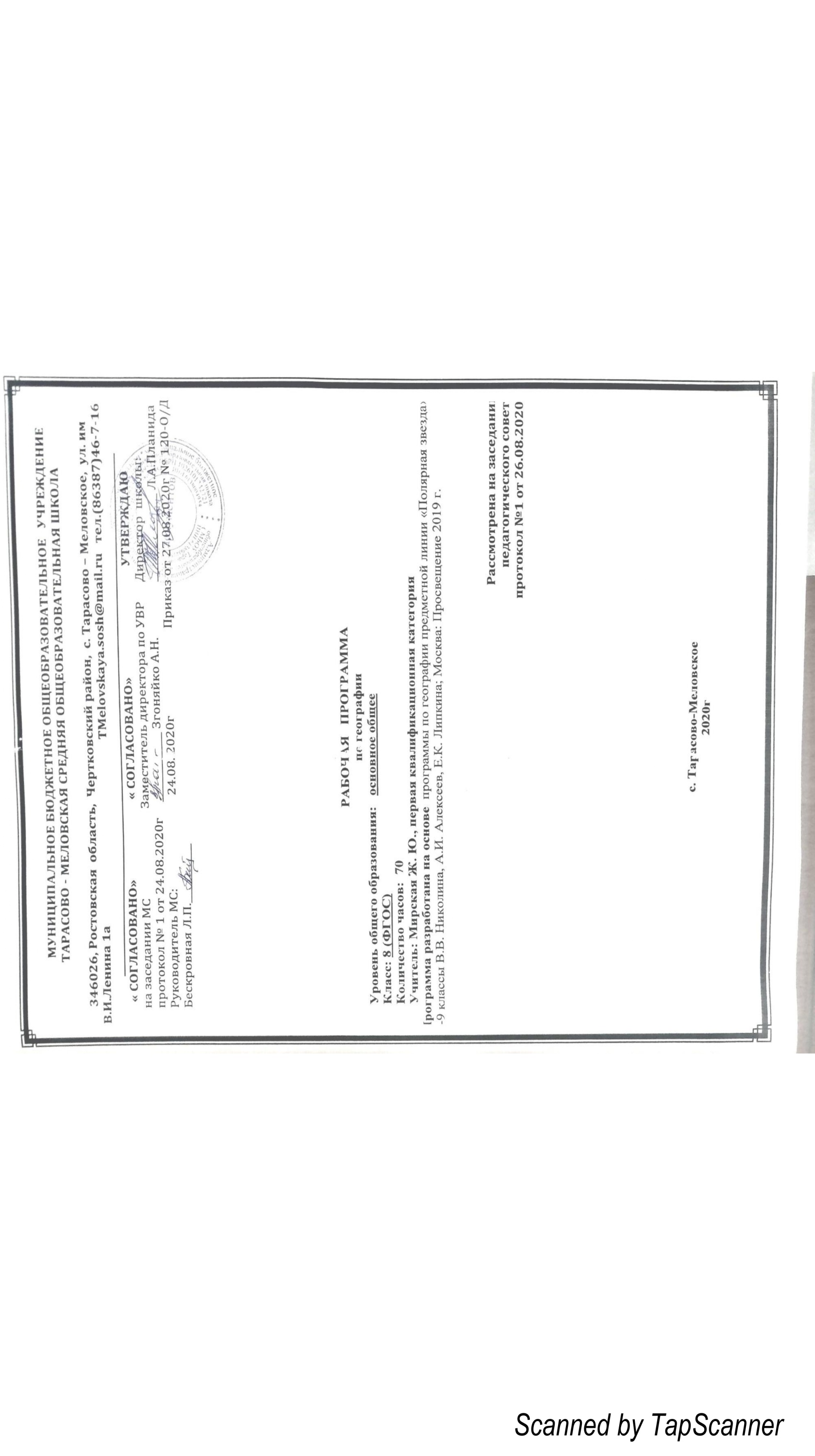 Раздел № 1.     ПОЯСНИТЕЛЬНАЯ ЗАПИСКАДанная рабочая программа составлена  в соответствии с :требованиями федерального  государственного образовательного стандарта основного общего образования (приказ Минобразования России №1897 от 17.12.2010г с изменениями от  31.12.2015 № 1577) Программой по географии предметной линии «Полярная звезда» 5-9 классы В.В. Николина, А.И. Алексеев, Е.К. Липкина; Москва: Просвещение 2019 г.основной образовательной программой  основного общего образования МБОУ Тарасово – Меловская СОШ (Приказ от 27.08.2020 г № 120 ). календарным учебным графиком МБОУ Тарасово – Меловской СОШ  на 2020-2021 учебный год (Приказ от 27.08.2020 г  № 120 ).учебным планом МБОУ Тарасово – Меловской СОШ на 2020– 2021 учебный год  (Приказ   от 27.08.2020 г №120);приказом  Министерства просвещения РФ от 28.12.2018 года № 345 "Об утверждении федерального перечня учебников, рекомендуемых к использованию при реализации имеющих государственную аккредитацию образовательных программ начального общего, основного общего, среднего общего образования" положением о рабочей программе учителя (Приказ  от 29.08.2017 г №130)  На основании:Статья 12.Образовательные программы Федерального закона об образовании(Утвержден 29 декабря 2012 года N 273 - ФЗ)Статья 28. Компетенция, права обязанности и ответственность образовательного учреждения Федерального закона об образовании (Утвержден 29 декабря 2012 года N 273 - ФЗ)п. 4.4 Устава школы ( Постановление Администрации Чертковского района Ростовской области от 14.09.2015 № 724 )Цель и задачи программы.Цель: формирование целостного представления об особенностях природы, населения, хозяйства нашей Родины, о месте России в современном мире, воспитание гражданственности и патриотизма учащихся, уважения к истории и культуре своей страны и населяющих ее народов, выработка умений и навыков адаптации и социально-ответственного поведения в российском пространстве; развитие географического мышления.Задачи: сформировать географический образ своей страны в ее многообразии и целостности            на основе комплексного подхода и показа взаимодействия основных компонентов: природы,  населения, хозяйства:сформировать представление о России как целостном географическом регионе и одновременно как о субъекте мирового (глобального) географического пространства, в котором динамически развиваются как общепланетарные, так и специфические региональные процессы и явления; показать  большое  практическое  значение  географического изучения взаимосвязей природных, экономических,    социальных,    демографических, этнокультурных, геоэкологических явлений и процессов в нашей стране, а также географических аспектов важнейших современных социально-экономических проблем России, и ее регионов; Вооружить школьников необходимыми  практическими  умениями  и   навыками  самостоятельной работы с различными источниками географической информации как классическими (картами, статистическими материалами и др.) так и современными (компьютерными), а также умениями прогностическими, природоохранными и поведенческими;развивать  представление  о  своем   географическом регионе, в котором локализуются и развиваются как общепланетарные, так и специфические процессы и явления;создать образ своего родного края, научить сравнивать его с другими регионами России и с различными регионами мира.Сформировать знания о родной стране и подвести их к пониманию своего места в стране и в мире. Образ России, формируемый у школьников, должен быть, с одной стороны, целостным, а с другой - территориально дифференцированным, разнообразным. -Подготовить обучающихся к ориентации в российском пространстве, к умению адаптироваться к окружающей среде (не только природной, но еще в большей степени — к экономической, социальной и культурной). В то же время сама среда жизнеобитания быстро меняется, и современный человек должен быть готов быстро переориентироваться в ней: получать другие трудовые навыки или вообще менять профессию, по-другому организовывать свою жизнь.Учебно-методический комплектВ.В. Николина, А.И. Алексеев, Е.К. Липкина; учебник для 8 класса общеобразовательных учреждений»  – М.: «Просвещение», 2020.- 255 с.Место учебного курса в учебном планеВ федеральном базисном учебном плане  на учебный предмет география в 8 классе     отводится __2_ часа в неделю. Календарный учебный график МБОУ Тарасово - Меловской СОШ  на 2020-2021 учебный год предусматривает 35 учебных недель. В соответствии с  ФГОС  и учебным планом школы на 2020-2021уч. год  для основного  образования  на учебный предмет   география  в __8  классе отводится 2 часа в неделю т.е._70_часов  в год.Данная рабочая программа  является гибкой и позволяет в ходе реализации вносить изменения в соответствии со сложившейся ситуацией:- дополнительные дни отдыха, связанные с государственными праздниками (  календарный учебный график (  приказ от 27.08.2020г  № 120);- прохождение курсов повышения квалификации ( на основании приказа РОО);-отмена  учебных занятий по погодным условиям ( на основании приказа РОО);- по болезни учителя;- участие в ВПР;- в условиях карантина на дистанционном обучении;и другими.Рабочая программа по географии в 8 классе  рассчитана на 35 часов , будет выполнена и освоена обучающимися в  полном объёме.Раздел № 2.	Планируемые результаты освоения учебного предметаЛичностными результатами обучения географии является формирование всесторонне образованной, инициативной и успешной личности, обладающей системой современных мировоззренческих взглядов, ценностных ориентаций, идейно-нравственных, культурных и этических принципов и норм поведения.Изучение географии в 8 классе обуславливает достижение следующих результатов личностного развития:1. Воспитание российской гражданской идентичности, патриотизма, любви и уважения к Отечеству, чувства гордости за свою Родину, прошлое и настоящее многонационального народа России; осознание своей этнической принадлежности, знание языка, культуры своего народа, своего края; усвоение традиционных ценностей многонационального российского общества; воспитание чувства долга перед Родиной;2. Формирование ответственного отношения к учению, готовности и способности к саморазвитию и самообразованию на основе мотивации к обучению и познанию;3. Формирование познавательной и информационной культуры, в том числе развитие навыков самостоятельной работы с учебными пособиями, книгами, доступными инструментами и техническими средствами информационных технологий;4. Формирование толерантности как нормы осознанного и доброжелательного отношения к другому человеку, его мнению, мировоззрению, культуре, языку, вере, гражданской позиции; к истории, культуре, религии, традициям, языкам, ценностям народов России;Освоение социальных норм и правил поведения в группе и сообществах, заданных институтами социализации соответственно возрастному статусу обучающихся, а также во взрослых сообществах; формирование основ социально-критического мышления; участие в школьном самоуправлении и в общественной жизни в пределах возрастных компетенций с учетом региональных, этнокультурных, социальных и экономических особенностей;5. Развитие морального сознания и компетентности в решении моральных проблем на основе личностного выбора; формирование нравственных чувств и нравственного поведения, осознанного и ответственного отношения к собственным поступкам;6. Формирование коммуникативной компетентности в образовательной, общественно полезной, учебно-исследовательской, творческой и других видах деятельности;7. Формирование ценности здорового и безопасного образа жизни; усвоение правил индивидуального и коллективного безопасного поведения в чрезвычайных ситуациях, угрожающих жизни и здоровью людей;8. Формирование основ экологического сознания на основе признания ценности жизни во всех ее проявлениях и необходимости ответственного, бережного отношения к окружающей среде;9. Осознание важности семьи в жизни человека общества, принятие ценности семейной жизни, уважительное и заботливое отношение к членам своей семьи;10. Развитие эстетического сознания чрез освоение художественного наследия народов России, творческой деятельности эстетического характера.Метапредметными результатами освоения курса географии 8 класса являются:1. Овладение навыками самостоятельного приобретения новых знаний, организации учебной деятельности, поиска средств ее осуществления;2. Умение планировать пути достижения целей на основе самостоятельного анализаусловий и средств их достижения, выделать альтернативные способы достижения цели ивыбирать наиболее эффективный способ, осуществлять познавательную рефлексию в отношении действий по решению учебных и познавательных задач;3. Формирование умений ставить вопросы, выдвигать гипотезу и обосновывать ее, давать определения понятиям, классифицировать, структурировать материал, строить логическоерассуждение, устанавливать причинно-следственные связи, аргументировать собственную позицию, формулировать выводы, делать умозаключения, выполнять познавательные и практические задания, в том числе проектные;4. Формирование осознанной адекватной и критической оценки в учебной деятельности, умения самостоятельно оценивать свои действия и действия своих одноклассников, аргументировано обосновывать правильность или ошибочность результата и способа действия, реально оценивать свои возможности достижения цели определенной сложности;5. Умение организовывать и планировать учебное сотрудничество и совместную деятельность с учителем и со сверстниками, определять общие цели, способы взаимодействия, планировать общие способы работы;6. Формирование и развитие учебной и общепользовательской компетентности в области использования технических средств ИКТ как инструментальной основы развития коммуникативных и познавательных универсальных учебных действий;7. Умение извлекать информацию из различных источников (СМИ, компакт-диски учебного назначения, ресурсы Интернет) и свободно пользоваться справочной литературой, в том числе и на электронных носителях, соблюдать нормы информационной избирательности, этики;8. Умение на практике пользоваться основными логическими приемами, методами наблюдения, моделирования, объяснения, решения проблем, прогнозирования;9. Умение работать в группе – эффективно сотрудничать, взаимодействовать на основе координации различных позиций при выработке общего решения в совместной деятельности; слушать партнера, формулировать и аргументировать свое мнение, корректно отстаивать свою позицию и координировать ее с позицией партнеров, в том числе в ситуации столкновения интересов; продуктивно разрешать конфликты на основе учета интересов и позиций всех участников, поиска и оценки альтернативных способов решения конфликтов;10. Умение организовывать свою жизнь в соответствии с представлениями и здоровом образе жизни, правах и обязанностях гражданина, ценностях бытия, культуры и социального взаимодействия.Предметными результатами освоения курса географии 8 класса являются:1. Формирование представлений о географических знаниях и их необходимости для решения современных практических задач своей страны, в том числе задачи охраны окружающей среды и рационального природопользования;2. Формирование навыков использования территориального подхода как основы географического мышления для осознания своего места в целостном, многообразном и быстро изменяющемся мире и адекватной ориентации в нём;3. Формирование представлений и основополагающих теоретических знаний о географии России, об основных этапах её географического освоения, особенностях природы, жизни, культуры и хозяйственной деятельности людей, экологических проблемах страны;4. Овладение элементарными практическими умениями использования приборов и инструментов для определения количественных и качественных характеристик компонентов географической среды, в том числе её экологических параметров;5. Овладение основами картографической грамотности и использования географической карты как одного из языков международного общения;6.Овладение основными навыками нахождения, использования и презентации географической информации;7. Формирование умений и навыков использования разнообразных географических знаний в повседневной жизни для объяснения и оценки различных явлений и процессов, самостоятельного оценивания уровня безопасности окружающей среды, адаптации к условиям территории проживания;8. Создание основы для формирования интереса к дальнейшему расширению и ступени среднего полного образования, а в дальнейшем и в качестве сферы своей профессиональной деятельности.В результате изучения учебного предмета «География России» в 8 классеобучающийся научится:1.  использовать различные источники географической информации (картографические, статистические, текстовые, видео- и фотоизображения, компьютерные базы данных) для поиска и извлечения информации, необходимой для решения учебных и практико-ориентированных задач;2. анализировать, систематизировать, обобщать и интерпретировать географическую информацию;3. находить и формулировать по результатам наблюдений зависимости и закономерности;4.определять и сравнивать качественные и количественные показатели, характеризующие географические объекты, процессы и явления, их положение в пространстве по географическим картам разного содержания;5.  выявлять в процессе работы с одним или несколькими источниками географической информации содержащуюся в них противоречивую информацию;6. составлять описания географических объектов, процессов и явлений с использованием разных источников географической информации;7.  представлять в различных формах географическую информацию, необходимую для решения учебных и практико-ориентированных задач.8.  различать изученные географические объекты, процессы и явления, сравнивать географические объекты, процессы и явления на основе известных характерных свойств и проводить их простейшую классификацию;9.  использовать знания о географических законах и закономерностях, о взаимосвязях между изученными географическими объектами, процессами и явлениями для объяснения их свойств, условий протекания и географических различий;10.  оценивать характер взаимосвязи деятельности человека и компонентов природы в разных географических условиях с точки зрения концепции устойчивого развитияОбучающийся получит возможность научиться:оценивать возможные в будущем изменения географического положения России, обусловленные мировыми геодемографическими, геополитическими и геоэкономическими изменениями, а также развитием глобальной коммуникационной системы;давать оценку и приводить примеры изменения значения границ во времени, оценивать границы с точки зрения их доступности;делать прогнозы трансформации географических систем и комплексов в результате изменения их компонентов;наносить на контурные карты основные формы рельефа;давать характеристику климата своей области (края, республики);показывать на карте артезианские бассейны и области распространения многолетней мерзлоты;выдвигать и обосновывать на основе статистических данных гипотезы об изменениичисленности населения России, его половозрастной структуры, развитии человеческого капитала;оценивать ситуацию на рынке труда и ее динамику;объяснять различия в обеспеченности трудовыми ресурсами отдельных регионов Россиивыдвигать и обосновывать на основе анализа комплекса источников информации, гипотезы об изменении отраслевой и территориальной структуры хозяйства страны;обосновывать возможные пути решения проблем развития хозяйства России;выбирать критерии для сравнения, сопоставления, места страны в мировой экономике;объяснять возможности России в решении современных глобальных проблем человечества;оценивать социально-экономическое положение и перспективы развития России.Раздел № 3 Содержание учебного предмета.Тема 1. Географическое пространство России   8ч.
Россия на карте мира. Уникальность географического положения России. Площадь территории России. Крайние точки. Место России среди других государств мира. Государственная граница России.
           Россия на карте часовых поясов. Часовые пояса. Местное время. Поясное время. Декретное время. Летнее время. Линия перемены дат.
Ориентирование по карте России. Районирование. Географический район. Природные и экономические районы. Административно-территориальное деление России. 
           Формирование территории России. Заселение территории России. Вклад исследователей, путешественников в освоение территории России. Русские первопроходцы — Ермак, И. Москвитин, С. Дежнев, В. Беринг, В. Поярков, Е. Хабаров, С. Крашенинников.
Практические работы 1. Определение разницы во времени для  разных  городов  России  по  карте часовых зон.2. Обозначение на контурной карте границ географических районов и федеральных округов . 3. Систематизация сведений об изменении границ России на разных исторических этапах на основе анализа географических карт.Тема 2     Население России   11ч.
            Население России. Воспроизводство населения. Естественный прирост. Отрицательный естественный прирост — проблема для России. Традиционный и современный типы воспроизводства.
Численность населения. Темпы роста численности населения. Демографический кризис. Демографические потери. Демографические проблемы и их решение.
Миграции населения. Мигранты. Этические нормы в отношении мигрантов.
«Демографический портрет» населения России. Демографическая ситуация. Половозрастная структура населения России.
Рынок труда. Трудоспособный возраст. Трудовые ресурсы. Экономически активное население. Безработные. Трудовые ресурсы родного края. Рынок труда родного края.
Этнос. Этническая территория. Этническая структура регионов России. Россия — многонациональное государство. Национальный состав. Языковая семья. Языковая группа. Значение русского языка для народов России. Религии России.
Размещение населения. Зона очагового заселения. Зона сплошного заселения. Главная полоса расселения. Плотность населения России. Роль крупных городов в размещении населения.
Расселение и урбанизация. Типы поселений. Городской и сельский образ жизни. Влияние урбанизации на окружающую среду.
Города и сельские поселения. Типы городов. Сельская местность. Функции сельской местности.
Тема 3. Природа России    23 ч.
            История развития земной коры. Геологическое летосчисление. Геохронологическая шкала. Эра. Эпоха складчатости. Геологическая карта.
Особенности рельефа России. Тектонические структуры. Платформы и геосинклинали. Связь рельефа с тектоническим строением территории.
Скульптура поверхности. Влияние внешних сил на рельеф России. Выветривание. Эрозия. Оледенение. Многолетняя мерзлота. Влияние человеческой деятельности на рельеф и ее последствия.
Полезные ископаемые России. Рудные и нерудные полезные ископаемые. Основные месторождения полезных ископаемых. Рациональное использование полезных ископаемых. Стихийные явления на территории России: землетрясения, извержения вулканов, снежные лавины, сели, оползни, просадки грунта.
              Практические работы. 1. Сравнительное описание двух горных систем России по нескольким источникам информации.2. Сравнение природных ресурсов двух морей, омывающих Россию. 3. Выявление зависимости режима рек от климата и характера их течения от рельефа.Тема 4. Природно-хозяйственные зоны  12            Зональность в природе и жизни людей. Понятия «природная зона» и «природно-хозяйственная зона». Занятия людей в различных природных зонах. Зональная специализация сельского хозяйства.
          Северные безлесные зоны. Зоны арктических пустынь, тундры и лесотундры. Особенности географического положения. Климат. Растительный и животный мир. Занятия населения.
Лесные зоны. Зоны тайги, смешанных и широколиственных лесов. Россия — лесная держава. Особенности таежной зоны. Занятия населения. Особенности зоны смешанных и широколиственных лесов. Охрана лесных ресурсов России.
Степи и лесостепи. Особенности лесостепной и степной зон. Степи и лесостепи — главный сельскохозяйственный район страны.
Южные безлесные зоны. Зона полупустынь и пустынь. Особенности зоны полупустынь и пустынь. Занятия жителей полупустынь. Оазис.
Субтропики. Особенности климата. Растительный и животный мир. Степень освоенности зоны. Высотная поясность. Особенности жизни и хозяйства в горах.
         Практическая работа.1 Описание  природно-хозяйственной  зоны  вашей  местности.Тема 5  Родной край. Ростовская область.  8ч.Географическое положение, размеры территории, протяженность и характер границ, соседи.  Закономерности формирования рельефа и его современное развитие .Особенности рельефа и полезные ископаемые.  Климат и хозяйственная деятельность людей.  Опасные и неблагоприятные климатические явления. Внутренние воды и водные ресурсы.Обеспеченность. Экологические проблемы. Особенности почв своего региона.Меры по сохранению плодородия почв: мелиорация земель, борьба с эрозией почв и их загрязнением. Особенности растительного и животного мира.Раздел № 4. Тематическое планирование.Раздел № 5. Календарно – тематическое планирование.Раздел № 6 Система оценки достижения планируемых результатов Результатом проверки уровня усвоения учебного  материала является отметка. При оценке знаний обучающихся предполагается обращать внимание на правильность, осознанность, логичность и доказательность в изложении материала, точность использования географической терминологии, самостоятельность ответа. Оценка знаний предполагает учёт индивидуальных особенностей обучающихся, дифференцированный подход к организации работы.Устный ответОценка "5" ставится, если обучающийся:  Показывает глубокое и полное знание и понимание всего объёма программного материала; полное понимание сущности рассматриваемых понятий, явлений и закономерностей, теорий, взаимосвязей;  Умеет составить полный и правильный ответ на основе изученного материала; выделять главные положения, самостоятельно подтверждать ответ конкретными примерами, фактами; самостоятельно и аргументировано делать анализ, обобщения, выводы. Устанавливать межпредметные (на основе ранее приобретенных знаний) и внутрипредметные связи, творчески применять полученные знания в незнакомой ситуации. Последовательно, чётко, связно, обоснованно и безошибочно излагать учебный материал; давать ответ в логической последовательности с использованием принятой терминологии; делать собственные выводы; формулировать точное определение и истолкование основных понятий, законов, теорий; при ответе не повторять дословно текст учебника; излагать материал литературным языком; правильно и обстоятельно отвечать на дополнительные вопросы учителя. Самостоятельно и рационально использовать наглядные пособия, справочные материалы, учебник, дополнительную литературу, первоисточники; применять систему условных обозначений при ведении записей, сопровождающих ответ; использование для доказательства выводов из наблюдений и опытов;  Самостоятельно, уверенно и безошибочно применяет полученные знания в решении проблем на творческом уровне; допускает не более одного недочёта, который легко исправляет по требованию учителя; имеет необходимые навыки работы с приборами, чертежами, схемами и графиками, сопутствующими ответу; записи, сопровождающие ответ, соответствуют требованиямХорошее знание карты и использование ее, верное решение географических задач.Оценка "4" ставится, если обучающийся:  Показывает знания всего изученного программного материала. Даёт полный и правильный ответ на основе изученных теорий; незначительные ошибки и недочёты при воспроизведении изученного материала, определения понятий дал неполные, небольшие неточности при использовании научных терминов или в выводах и обобщениях из наблюдений и опытов; материал излагает в определенной логической последовательности, при этом допускает одну негрубую ошибку или не более двух недочетов и может их исправить самостоятельно при требовании или при небольшой помощи преподавателя; в основном усвоил учебный материал; подтверждает ответ конкретными примерами; правильно отвечает на дополнительные вопросы учителя.  Умеет самостоятельно выделять главные положения в изученном материале; на основании фактов и примеров обобщать, делать выводы, устанавливать внутрипредметные связи. Применять полученные знания на практике в видоизменённой ситуации, соблюдать основные правила культуры устной речи и сопровождающей письменной, использовать научные термины;  В основном правильно даны определения понятий и использованы научные термины;  Ответ самостоятельный;  Наличие неточностей в изложении географического материала;  Определения понятий неполные, допущены незначительные нарушения последовательности изложения, небольшие неточности при использовании научных терминов или в выводах и обобщениях;Связное и последовательное изложение; при помощи наводящих вопросов учителя восполняются сделанные пропуски;Наличие конкретных представлений и элементарных реальных понятий изучаемых географических явлений;Понимание основных географических взаимосвязей;10. Знание карты и умение ей пользоваться;11. При решении географических задач сделаны второстепенные ошибки.  Оценка "3" ставится, если обучающийся:  Усвоил основное содержание учебного материала, имеет пробелы в усвоении материала, не препятствующие дальнейшему усвоению программного материала;  Материал излагает несистематизированно, фрагментарно, не всегда последовательно;  Показывает недостаточную сформированность отдельных знаний и умений; выводы и обобщения аргументирует слабо, допускает в них ошибки.  Допустил ошибки и неточности в использовании научной терминологии, определения понятий дал недостаточно четкие;  Не использовал в качестве доказательства выводы и обобщения из наблюдений, фактов, опытов или допустил ошибки при их изложении;  Испытывает затруднения в применении знаний, необходимых для решения задач различных типов, при объяснении конкретных явлений на основе теорий и законов, или в подтверждении конкретных примеров практического применения теорий;  Отвечает неполно на вопросы учителя (упуская и основное), или воспроизводит содержание текста учебника, но недостаточно понимает отдельные положения, имеющие важное значение в этом тексте;  Обнаруживает недостаточное понимание отдельных положений при воспроизведении текста учебника (записей, первоисточников) или отвечает неполно на вопросы учителя, допуская одну-две грубые ошибки.  Слабое знание географической номенклатуры, отсутствие практических навыков работы в области географии (неумение пользоваться компасом, масштабом и т.д.);  Скудны географические представления, преобладают формалистические знания;Знание карты недостаточное, показ на ней сбивчивый;Только при помощи наводящих вопросов ученик улавливает географические связи.Оценка "2" ставится, если обучающийся:  1. Не усвоил и не раскрыл основное содержание материала;                                                   2. Не делает выводов и обобщений.  Не знает и не понимает значительную или основную часть программного материала в пределах поставленных вопросов;  Имеет слабо сформированные и неполные знания и не умеет применять их к решению конкретных вопросов и задач по образцу;  При ответе (на один вопрос) допускает более двух грубых ошибок, которые не может исправить даже при помощи учителя.  Имеются грубые ошибки  в использовании карты. Примечание. По окончании устного ответа обучающегося педагогом даётся краткий анализ ответа, объявляется мотивированная оценка. Возможно привлечение других         учащихся для анализа ответа, самоанализ, предложение оценки.  Оценка проверочных работОценка "5" ставится, если обучающийся:  выполнил работу без ошибок и недочетов;  § допустил не более одного недочета.  Оценка "4" ставится, если ученик выполнил работу полностью, но допустил в ней:  не более одной негрубой ошибки и одного недочета;  § или не более двух недочетов.  Оценка "3" ставится, если обучающийся правильно выполнил не менее половины работы или допустил:  не более двух грубых ошибок;  или не более одной грубой и одной негрубой ошибки и одного недочета;  или не более двух-трех негрубых ошибок;  или одной негрубой ошибки и трех недочетов;  или при отсутствии ошибок, но при наличии четырех-пяти недочетов.  Оценка "2" ставится, если обучающийся:  допустил число ошибок и недочетов превосходящее норму, при которой может быть выставлена оценка "3";  или если правильно выполнил менее половины работы.  Примечание.  Учитель имеет право поставить обучающемуся оценку выше той, которая предусмотрена нормами, если обучающимся  оригинально выполнена работа.  Оценки с анализом доводятся до сведения обучающийся, как правило, на последующем уроке, предусматривается работа над ошибками, устранение пробелов.  Критерии выставления оценок за проверочные тестыКритерии выставления оценок за тест, состоящий из 10 вопросов. Время выполнения работы: 10-15 мин.Оценка «5» - 10 правильных ответов, «4» - 7-9, «3» - 5-6, «2» - менее 5 правильных ответов.Критерии выставления оценок за тест, состоящий из 20 вопросов.Время выполнения работы: 30-40 мин.Оценка «5» - 18-20 правильных ответов, «4» - 14-17, «3» - 10-13, «2» - менее 10 правильных ответов.Оценка качества выполнения практических и самостоятельных работ по географииОценка "5" Практическая или самостоятельная работа выполнена в полном объеме с соблюдением необходимой последовательности. Учащиеся работали полностью самостоятельно: подобрали необходимые для выполнения предлагаемых работ источники знаний, показали необходимые для проведения практическихи самостоятельных работ теоретические знания, практические умения и навыки.Работа оформлена аккуратно, в оптимальной для фиксации результатов форме.Форма фиксации материалов может быть предложена учителем или выбрана самими учащимися.Оценка "4"Практическая или самостоятельная работа выполнена учащимися в полном объеме и самостоятельно.Допускается отклонение от необходимой последовательности выполнения, не влияющее на правильность конечного результата (перестановка пунктов типового плана при характеристике отдельных территорий или стран и т.д.).Использованы указанные учителем источники знаний, включая страницы атласа, таблицы из приложения к учебнику, страницы из статистических сборников. Работа показала знание основного теоретического материала и овладение умениями, необходимыми для самостоятельного выполнения работы.Допускаются неточности и небрежность в оформлении результатов работы.Оценка "3"Практическая работа выполнена и оформлена учащимися с помощью учителя или хорошо подготовленных и уже выполнивших на "отлично" данную работу учащихся. На выполнение работы затрачено много времени (можно дать возможность доделать работу дома). Учащиеся показали знания теоретического материала, но испытывали затруднения при самостоятельной работе с картами атласа, статистическими материалами, географическими инструментами.Оценка "2"Выставляется в том случае, когда учащиеся оказались не подготовленными к выполнению этой работы. Полученные результаты не позволяют сделать правильных выводов и полностью расходятся с поставленной целью. Обнаружено плохое знание теоретического материала и отсутствие необходимых умений. Руководство и помощь со стороны учителя и хорошо подготовленных учащихся неэффективны из-за плохой подготовки учащегося.Оценка работ, выполненных по контурной карте Оценка «5» ставится в том случае, если контурная карта заполнена аккуратно и правильно. Все географические объекты обозначены, верно. Контурная карта сдана на проверку своевременноОценка «4» ставится в том случае, если контурная карта в целом была заполнена правильно и аккуратно, но есть небольшие помарки или не указано местоположение 2-3 объектовОценка «3» ставится в том случае, если контурная карта имеет ряднедостатков, но правильно указаны основные географические объектыОценка умений работать с картой и другими источниками географических знаний.«5» - правильный, полный отбор источников знаний, рациональное их использование в определенной последовательности; соблюдение логики в описании или характеристике географических территорий или объектов; самостоятельное выполнение и формулирование выводов на основе практической деятельности; аккуратное оформление результатов работы. «4» - правильный и полный отбор источников знаний, допускаются неточности в использовании карт и других источников знаний, в оформлении результатов. «3» - правильное использование основных источников знаний; допускаются неточности в формулировке выводов; неаккуратное оформление результатов.«2» - неумение отбирать и использовать основные источники знаний; допускаются существенные ошибки в выполнении задания и в оформлении результатов.«1» - полное неумение использовать карту и источники знаний.Требования к выполнению практических работ на контурной картеПрактические и самостоятельные работы на контурной карте выполняются с использованием карт атласа и учебника, а также описания задания к работе.  Чтобы не перегружать контурную карту, мелкие объекты обозначаются цифрами с последующим их пояснением за рамками карты (в графе: «условные знаки»).  При нанесении на контурную карту географических объектов используйте линии градусной сетки, речные системы, береговую линию и границы государств (это нужно для ориентира и удобства, а также для правильности нанесения объектов).  Названия географических объектов старайтесь писать вдоль параллелей или меридианов, это поможет оформить карту более аккуратно (требование выполнять обязательно).  Не копируйте карты атласа, необходимо точно выполнять предложенные вам задания (избегайте нанесение «лишней информации»: отметка за правильно оформленную работу по предложенным заданиям может быть снижена на один балл в случае добавления в работу излишней информации)Географические названия объектов подписывайте с заглавной буквы.Работа должна быть выполнена аккуратно без грамматически ошибок (отметка за работу может быть снижена за небрежность и грамматические ошибки на один и более баллов).Правила работы с контурной картой1.Контурная карта – это рабочая тетрадь по географии, заполняй её аккуратно и правильно.Все задания  выполняются с использованием школьного учебника и карт школьного атласа.Все действия с контурными картами выполняются карандашом, гелевой или шариковой ручкой.  Раскрашивание необходимых объектов только цветными карандашами.Любая карта должна иметь заголовок, который подписывается в верхнем правом углу. Контурная карта должна иметь чёткое лаконичное название, соответствующее тематике самой карты.На контурной карте обязательно должны быть обозначены названия морей или океанов, расположенные в поле карты.Для правильного нанесения на контурную карту географических объектов следует ориентироваться на градусную сетку, реки, береговые линии озер, морей и океанов, границы государств (название географических объектов следует писать вдоль линии параллелей, что поможет выполнить задание более аккуратно).  8.Названия площадных объектов не должны выходить за границы объекта. Исключения составляют лишь те из них, которые недостаточно велики по размерам для обозначения надписи в масштабе данной контурной карты. В таком случае надпись может быть расположена рядом с данным объектом.9.Географические объекты, названия которых не помещаются на контурной карте, могут быть обозначены внемасштабными знаками (цифрами, буквами) и их названия подписывают в графе “Условные знаки”.10.Тексты и названия географических объектов должны быть обязательно читабельными.11.Первую контурную карту необходимо заполнить простым карандашом.Последующие карты можно оформлять шариковой ручкой.12.Контурная карта сдаётся учителю географии своевременно. Каждая работа в ней оценивается учителем.Примечание.При оценке качества выполнения         предложенных заданий учитель принимает во внимание не только правильность и точность выполнения заданий. Но  и аккуратность их выполнения. Неаккуратное выполненное задание может стать причиной более низкой оценки вашего труда.                                 Помните: работать в контурных картах фломастерами и маркерами запрещено! РазделКол-во часовЭлементы содержанияОсновные виды учебной деятельностиСистема оценкиГеографическое пространство России8Россия — самое большое государство мира. Крайние точки России. Границы России. Особенности географического положения России.Практические работы. 1. Характеристика географического положения России.Физико-географическая характеристика морей. Ресурсы морей. Экологические проблемы морей Местное время. Часовые пояса на территории России. Реформа системы исчисления времени в России. Практические работы. 2. Определение поясного времени для различных пунктов РоссииОткрытие и освоение Севера новгородцами и поморами. Походы русских в Западную Сибирь. Географические открытия XVI — начала XVII в. Открытия Нового времени (середина XVII—XVIII в.). Открытия XVII в. Исследования XIX—XX вв.Федеральные округа и их столицы. Субъекты Федерации: края, области, города федерального подчинения, национально-территориальные образования.Анализируют и сопоставляют карты атласа. Работают с различными источниками географической информации. Обозначают границы России на контурной карте. Дают Характеристику морей. Обозначают  на контурной карте береговую линию России.Решают задачи на определение местного и поясного времениСобирают информацию из разных источников о русских ученых, землепроходцах — открывателях земель на севере и востоке страныАнализируют политико-административную карту России (государственные границы, федеральные округа и их столицы, субъекты) Работают с картами атласа, интернет- ресурсами. Готовят презентации.Практическая работа № 1Практическая работа №2Практическая работа №3Контрольная работаНаселение России11Россияне (10 часов)	Воспроизводство  населения. Численность  населения. Миграции  населения. Демографическая  ситуация. Россияне  на  рынке  труда. Трудовые  ресурсы. Этнос. Этническая  структура  населения. Религии. Размещение  населения. Расселение  и  урбанизация. Города  и  сельские  поселения.Благоприятные условия для жизни и деятельности людей. Освоение территорий с экстремальными условиями. Стихийные природные явления и их причины. География стихийных явлений. Меры борьбы со стихийными природными явлениями. История взаимоотношений между человеком и географической средой. Научно-техническая революция: благо или причина экологического кризисаИзучают  населения по картам и диаграммам.Определяют по картам и статистическим материалам закономерностей изменения численности населения, особенностей его национального состава,влияние городского и сельского образа жизни на жизнь человекаКонтрольная работаПрирода России23Крупные формы рельефа России и их размещение Строение литосферы. Основные этапы геологической истории формирования земной коры. Тектонические структуры нашей страны. Связь основных форм рельефа со строением литосферы. Распространение полезных ископаемых. Минерально- сырьевая база России. Экологические проблемы, связанные с добычей полезных ископаемых. Геологическая  история. Рельеф. Полезные  ископаемые. Солнечная  радиация. Атмосферная  циркуляция. Климатические  пояса. Комфортность  климата. Моря. Наши  реки. Почва и  её  значение. Климатообразующие факторы. Влияние географического положения на климат. Циркуляция воздушных масс. Влияние подстилающей поверхности Распределение тепла на территории нашей страны. Распределение осадков на территории нашей страны. Типы климатов России: арктический, субарктический, умеренно континентальный, континентальный, резко континентальный, муссонный климат умеренного пояса. Практические работы. 4. Определение по картам закономерностей распределения солнечной радиации, радиационного баланса, выявление особенностей распределения средних температур января и июля, годового количества осадков на территории страны. Влияние климата на жизнь и деятельность человека. Агроклиматические ресурсы. Благоприятные климатические условия. Неблагоприятные климатические явления. Значение внутренних вод для человека. Зависимость рек от рельефа. Влияние климата на реки. Стихийные явления, связанные с реками. Крупнейшие озера России. Происхождение озерных котловин. Верховые и низовые болота. Важность сохранения водно-болотных угодий. Роль подземных вод в природе и жизни человека. Виды подземных вод. Границы распространения многолетней мерзлоты в России, причины ее образования. Особенности освоения территорий с многолетней мерзлотойОбозначают  на контурной карте основные формы рельефа России.Анализируют  и сопоставляют физическую и тектоническую карты.Характеризуют  размещения полезных ископаемых. Объясняют особенности размещения полезных ископаемых.Характеризуют современные процессы, формирующие рельеф. Объясняют  взаимосвязи всех компонентов природы. Делают анализ климатических карт и диаграмм Характеризуют  типы климата, стихийных явлений и их последствий для человека (1—2 явления, типичных для своего края). Работают с контурной картой Характеризуют  климат родного края.Характеризуют  реки. Объясняют влияние климата на реки. Обозначают на контурной карте крупные реки, озера, границы многолетней мерзлоты.Практическая работа №4Практическая работа №5Практическая работа №6Контрольная работаПриродно – хозяйственные зоны и районы12Разнообразие природно-территориальных комплексов (ПТК). Физико-географическое районирование. ПТК природные и антропогенные.Особенности природных комплексов морей на примере Белого моря. Ресурсы морей.Природная зональность. Природные зоны нашей Родины: арктические пустыни, тундра, лесотундра.Россия — лесная страна. Характеристика зон: тайги, смешанных и широколиственных лесов. Роль лесов в жизни человека. Природные ресурсы лесной зоны. Лесные пожары — угроза лесу. Необходимость охраны и восстановления лесов. Характеристики зон: степей, полупустынь и пустынь. Возможности хозяйственного использования зонПовторяют и систематизируют  ранее усвоенные знаний и умения. Дают характеристику ПК Белого моря ,одной из северных зон страны с использованием разных источников географической информации. Обозначают на контурной карте природные зоны России. Дают сравнительную характеристику тайги и смешанных лесов. Составляют  схемы высотной поясности для разных гор нашей страны .Практическая работа № 7Контрольная работаРодной край14Географическое положение, размеры территории, протяженность и характер границ, соседи.  Закономерности формирования рельефа и его современное развитие .Особенности рельефа и полезные ископаемые.  Климат и хозяйственная деятельность людей.  Опасные и неблагоприятные климатические явления. Внутренние воды и водные ресурсы.Обеспеченность. Экологические проблемы. Особенности почв своего региона.Меры по сохранению плодородия почв: мелиорация земель, борьба с эрозией почв и их загрязнением. Особенности растительного и животного мира.Обучающиеся анализируют связи, соподчинения и зависимости компонентов,•работают  с текстом: составляют  логические цепочки, таблицы, схемы,•создают объяснительные текстыобъясняют:•особенности изучения территории Ростовской области  на различных этапах ее геологического  развития.Определяют :•составляющие климата и прогнозируют изменения .Контрольная работа№ п/пНаименование раздела и темКол-во часовДата проведенияДата проведенияФормы контроля№ п/пНаименование раздела и темКол-во часов планфактФормы контроляГеографическое пространство РоссииГеографическое пространство РоссииГеографическое пространство РоссииГеографическое пространство РоссииГеографическое пространство РоссииГеографическое пространство России1Т.Б. в кабинете географии. Водный урок повторения.   12.9фронтальный  2Как мы будем изучать географию России Мы и наша страна на карте мира14.9фронтальный  3Наши границы и наши соседи19.9фронтальный  4Наша страна  на карте часовых поясов. Практическая работа №1Определение разницы во времени для  разных  городов  России  по  карте часовых зон.111.9фронтальный  5Формирование территории России. Практическая работа №2Обозначение на контурной карте границ географических районов и федеральных округов .116.9индивидуальный6Районирование России118.9фронтальный  7Наше национальное богатство и наследие. Практическая работа №3 Систематизация сведений об изменении границ России на разных исторических этапах на основе анализа географических карт.123.9фронтальный  8Контрольная работа по теме «Россия в мире»125.9индивидуальныйНаселение РоссииНаселение РоссииНаселение РоссииНаселение РоссииНаселение РоссииНаселение России9Численность населения130.9фронтальный  10Воспроизводство населения12.10фронтальный  11Наш «демографический портрет» 17.10фронтальный  12Половозрастные пирамиды регионов России19.10фронтальный  13Мозаика народов. 114.10фронтальный  14Размещение населения .116.10фронтальный  15Города и сельские поселения. Урбанизация121.10фронтальный  16Обобщение по  теме  «Население России»123.10фронтальный  17Контрольная работа по теме «Население России»128.10индивидуальный  18Миграции населения130.10фронтальный2 четверть2 четверть2 четверть2 четверть2 четверть2 четверть19Россияне на рынке труда111.11фронтальный  Природа РоссииПрирода РоссииПрирода РоссииПрирода РоссииПрирода РоссииПрирода России20История развития земной коры113.11фронтальный  21Рельеф: тектоническая основа118.11фронтальный  22Рельеф: скульптура поверхности.Практическая работа № 4 «Сравнительное описание двух горных систем России по нескольким источникам информации».120.11фронтальный  23Ресурсы земной коры125.11фронтальный  24Солнечная радиация.127.11фронтальный  25Атмосферная циркуляция12.12фронтальный  26Зима и лето в нашей северной стране.14.12фронтальный  27Климатические пояса и типы климата России.19.12фронтальный  28Как мы живём и работаем в нашем климате.111.12фронтальный  29Обобщение  по теме «Рельеф и климат России».116.12фронтальный  30Контрольная работа  по теме «Рельеф и климат России».118.12индивидуальный31Наши моря Практическая работа №5 Сравнение природных ресурсов двух морей, омывающих Россию.123.12фронтальный  32Наши реки.  Практическая работа №6  Выявление зависимости режима рек от климата и характера их течения от рельефа.125.12фронтальный  3 четверть3 четверть3 четверть3 четверть3 четверть3 четверть33Преобразование рек113.1фронтальный  34Где спрятана вода 115.1фронтальный  35Водные дороги и перекрёстки120.1фронтальный  36Гидрологические природные явления.122.1фронтальный  37Почва –  особое  тело127.1фронтальный  38Растительный и животный мир129.1фронтальный  39Экологическая ситуация в России13.2фронтальный  40Экологическая безопасность в России15.2фронтальный  41Природно-территориальные комплексы России.110.2фронтальный  42Контрольная работа по теме «Природа России»112.2индивидуальныйПриродно-хозяйственные зоны и районыПриродно-хозяйственные зоны и районыПриродно-хозяйственные зоны и районыПриродно-хозяйственные зоны и районыПриродно-хозяйственные зоны и районыПриродно-хозяйственные зоны и районы43Северные безлесные зоны117.2фронтальный  44Есть ли страны холоднее, чем Россия?119.2фронтальный  45Лесные зоны124.2фронтальный  46Степи  и лесостепи126.2фронтальный  47Южные безлесные зоны13.3фронтальный  48Субтропики. Высотная поясность в горах. Практическая работа № 7 . «Описание  природно-хозяйственной  зоны  вашей  местности».15.3фронтальный  49Великие равнины России – Восточно-Европейская и Западно-Сибирская110.3фронтальный  50Горный каркас России – Урал и горы Южной Сибири112.3фронтальный  51Контрольная работа по теме: «Природно-хозяйственные зоны и районы»117.3индивидуальный52Регионы многолетней мерзлоты – Восточная и Северо-Восточная Сибирь119.3фронтальный  4 четверть4 четверть4 четверть4 четверть4 четверть4 четверть53Экзотика России – Северный Кавказ131.3фронтальный  54Экзотика России –Крым и Дальний Восток12.4фронтальный  Родной край. Ростовская область.Родной край. Ростовская область.Родной край. Ростовская область.Родной край. Ростовская область.Родной край. Ростовская область.Родной край. Ростовская область.55Особенности физико-географического положения родного края.17.4фронтальный  56Геологическая история и рельеф  территории. Полезные ископаемые.19.4фронтальный  57Особенности климата родного края.114.7фронтальный  58Разнообразие внутренних  вод. Реки, озера, болота, подземные воды. 116.4фронтальный  59Закономерности распространения почв.121.4фронтальный  60Природные комплексы123.4фронтальный  61Природные зоны128.4фронтальный  62Охрана и преобразование природы родного края.130.4фронтальный  63Обобщающее повторение по теме: «Родной край»15.5фронтальный  64Обобщающее повторение по теме: Географическое пространство России17.5фронтальный  65Обобщающее повторение по теме: «Население России»112.5фронтальный  66Обобщающее повторение по теме: «Природа России»114.5фронтальный  67Итоговая Контрольная работа119.5индивидуальный 68Обобщающее повторение по теме: «Природно-хозяйственные зоны и районы»121.5фронтальный  69Россия на карте мира.26.5фронтальный  70Крым ,Дальний Восток ,Кавказ28.5фронтальный  